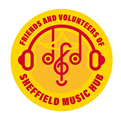 Friends and Volunteers of the Sheffield Music HubNotice of Annual General MeetingThe Annual General Meeting will be held on:Thursday, 19 March 2020 at 7pm, at All Saints School, Granville Rd, Sheffield S2 2RJIf you would like to nominate yourself or someone to join the committee and become a Trustee or interested in an Officer role, please e-mail smhfriendsandvolunteers@gmail.com by 16 March 2020Everyone Welcome!Hear about our activities over the yearWhere the money raised has been spentMeet the volunteers of the Friends and Volunteers of the Sheffield Music HubRefreshments